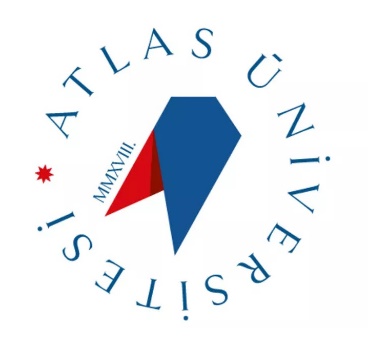 T.C.İSTANBUL ATLAS ÜNİVERSİTESİLİSANSÜSTÜ EĞİTİM ENSTİTÜSÜT.C.İSTANBUL ATLAS ÜNİVERSİTESİLİSANSÜSTÜ EĞİTİM ENSTİTÜSÜT.C.İSTANBUL ATLAS ÜNİVERSİTESİLİSANSÜSTÜ EĞİTİM ENSTİTÜSÜ PROJE ONAY SAYFASIİstanbul Atlas Üniversitesi Lisansüstü Eğitim-Öğretim ve Sınav Yönetmeliği’nin ilgili maddeleri uyarınca bu dönem projesi danışman ve Enstitü Yönetim Kurulu kararıyla kabul edilmiştir.                                                                                       Prof. Dr. ………………… Lisansüstü Eğitim Enstitüsü MüdürüBEYANBu projenin bana ait, özgün bir çalışma olduğunu; çalışmamın hazırlık, veri toplama, analiz ve bulguların sunumu olmak üzere tüm aşamalarında bilimsel etik ilke ve kurallara uygun davrandığımı; bu çalışma kapsamında elde edilmeyen tüm veri ve bilgiler için kaynak gösterdiğimi ve bu kaynaklara kaynakçada yer verdiğimi; çalışmanın İstanbul Atlas Üniversitesinde kullanılan “bilimsel intihal tespit programı” ile tarandığını ve öngörülen standartları karşıladığını beyan ederim. Herhangi bir zamanda, çalışmamla ilgili yaptığım bu beyana aykırı bir durumun saptanması durumunda, ortaya çıkacak tüm ahlaki ve hukuki sonuçlara razı olduğumu bildiririm.(İmza)İTHAFAnnem/Babam/Eşim/Hocam  ......'ya / Aileme ithaf ediyorum…TEŞEKKÜRSİMGE/SEMBOL VE KISALTMALAR LİSTESİŞEKİL VE RESİMLER LİSTESİ         	                                                                                     Sayfa Şekil 1.1. Şekil İsmi…………………………………………………………………20Şekil 2.1. Şekil İsmi……………………………........................................................45Şekil 2.2. Şekil İsmi……………………………........................................................48Şekil 3.1. Şekil İsmi……………………………........................................................66TABLOLAR LİSTESİ                                                                                                         SayfaTablo 2.1. Tablo İsmi…………………………………………………………………19Tablo 2.2. Tablo İsmi……………………………........................................................26Tablo 2.3. Tablo İsmi……………………………........................................................27Tablo 3.1. Tablo İsmi……………………………........................................................36ÖZETSoyadı, Adının Baş Harfi. (Tarih). Proje adı (Tüm Kelimelerin-bağlaçlar hariç ilk harfleri büyük). Tezsiz Yüksek Lisans, İstanbul Atlas Üniversitesi Lisansüstü Eğitim Enstitüsü, Anabilim Dalı, İstanbul. Örnek: Ekinci, M. (2020). Yumuşak Doku Sarkomlu Hastalarda Prognostik Beslenme İndeksinin ve Beslenmenin Rolü. Tezsiz Yüksek Lisans, İstanbul Atlas Üniversitesi Lisansüstü Eğitim Enstitüsü, Beslenme ve Diyetetik Anabilim Dalı, İstanbul.Metin Anahtar kelimeler: Anahtar 1, Anahtar 2, Anahtar 3ABSTRACTSurname, first letter of your name. (Date). Title of the thesis (All words are capitalized except for conjunctions). Master Non-Thesis, İstanbul Atlas University Postgraduate Education Institute,, Department, İstanbul. Sample: Ekinci, M. (2020). Role of the Prognostic Nutritional Index and Nutrition in Patients with Soft-tissue Sarcoma. Master Non-Thesis, İstanbul Atlas University Postgraduate Education Institute, Department of Nutrition and Dietetics, İstanbul.The textKeywords: Keyword 1, Keyword 2, Keyword 3GİRİŞ VE AMAÇUYARI: Giriş ve amaç bölümüne ait yazım kuralları ve alt başlıkların kullanımı ile ilgili proje yazım kılavuzu incelenmelidir. Bu uyarıyı okuduktan sonra siliniz!GENEL BİLGİLERUYARI: Genel bilgiler bölümüne ait yazım kuralları ve alt başlıkların kullanımı ile ilgili proje yazım kılavuzu incelenmelidir. Bu uyarıyı okuduktan sonra siliniz!GEREÇ VE YÖNTEM UYARI: Gereç ve yöntem bölümüne ait yazım kuralları ve alt başlıkların kullanımı ile ilgili proje yazım kılavuzu incelenmelidir. Bu uyarıyı okuduktan sonra siliniz!BULGULARUYARI: Bulgular bölümüne ait yazım kuralları ve alt başlıkların kullanımı ile ilgili proje yazım kılavuzu incelenmelidir. Bu uyarıyı okuduktan sonra siliniz!TARTIŞMAUYARI: Tartışma, çalışmaların sınırlılığı, sonuç ve öneriler bölümlerine ait yazım kuralları ve alt başlıkların kullanımı ile ilgili proje yazım kılavuzu incelenmelidir. Bu uyarıyı okuduktan sonra siliniz!TARTIŞMAUYARI: Tartışma bölümüne ait yazım kuralları ve alt başlıkların kullanımı ile ilgili proje yazım kılavuzu incelenmelidir. Bu uyarıyı okuduktan sonra siliniz!SONUÇUYARI: Sonuç bölümüne ait yazım kuralları ve alt başlıkların kullanımı ile ilgili proje yazım kılavuzu incelenmelidir. Bu uyarıyı okuduktan sonra siliniz!ÖNERİLER UYARI: Öneriler bölümüne ait yazım kuralları ve alt başlıkların kullanımı ile ilgili proje yazım kılavuzu incelenmelidir. Bu uyarıyı okuduktan sonra siliniz!KAYNAKLAR UYARI: Uyarı: Proje yazım kılavuzunda belirtilen iki farklı kaynak yazım tekniğinden birini seçerek kaynaklar yazılmalıdır. Projede metin içerisinde atıfta bulunulmayan literatürlerin kaynaklar listesinde yer almamasına dikkat edilmelidir. Kaynaklar bölümüne ait yazım kuralları ile ilgili proje yazım kılavuzu dikkatlice incelenmelidir. Bu uyarıyı okuduktan sonra siliniz!EKLEREK1İNTİHAL RAPORU İLK SAYFASIUYARI: Bu bölümde intihal programında çıkan benzerlik yüzdesinin bulunduğu detaylı raporun ilk sayfasının yer alması tüm öğrenciler için zorunludur! Bu uyarıyı okuduktan sonra siliniz!ÖZGEÇMİŞAdı Soyadı:Doğum Tarihi ve Yeri: Öğrenim Durumu:Yayınları (Varsa)Ödülleri (Varsa)ÖĞRENCİ ADI -SOYADIÖĞRENCİ NUMARASIPROGRAM ADIPROJE ADI Yukarıda bilgileri sunulan Proje tarafımdan okunmuş, içerik ve biçimsel olarak uygun bulunarak kabul edilmiştir.                                                                                           Tarih:……/……./……..                                                                               Danışman Unvanı, Adı – Soyadı / İmzaYukarıda bilgileri sunulan Proje tarafımdan okunmuş, içerik ve biçimsel olarak uygun bulunarak kabul edilmiştir.                                                                                           Tarih:……/……./……..                                                                               Danışman Unvanı, Adı – Soyadı / İmzaİÇİNDEKİLERİÇİNDEKİLERSayfa NoİÇ KAPAK………………………………………...……….İÇ KAPAK………………………………………...……….-ONAY SAYFASI …………………………………………ONAY SAYFASI …………………………………………-BEYAN ……………………………………………………BEYAN ……………………………………………………iiiİTHAF……………………………………………….…….İTHAF……………………………………………….…….ivTEŞEKKÜR………………………………………………..TEŞEKKÜR………………………………………………..vİÇİNDEKİLER…………………………………………….İÇİNDEKİLER…………………………………………….viSİMGE/SEMBOL VE KISALTMALAR LİSTESİ…….SİMGE/SEMBOL VE KISALTMALAR LİSTESİ…….viiTABLO LİSTESİ……………………………………….…TABLO LİSTESİ……………………………………….…viiiŞEKİL LİSTESİ…………………………………………...ŞEKİL LİSTESİ…………………………………………...ıxÖZET ………………………………………………………ÖZET ………………………………………………………xABSTRACT ………………………...……………………..ABSTRACT ………………………...……………………..xı1. GİRİŞ VE AMAÇ ………………………………………1. GİRİŞ VE AMAÇ ………………………………………12. GENEL BİLGİLER …………………………..………..2. GENEL BİLGİLER …………………………..………..23. GEREÇ VE YÖNTEM…………………...…………….3. GEREÇ VE YÖNTEM…………………...…………….34. BULGULAR…………………………………………….4. BULGULAR…………………………………………….45.TARTIŞMA……………………………………………...5.TARTIŞMA……………………………………………...55.1. TARTIŞMA …………………………….………………5.1. TARTIŞMA …………………………….………………65.2. SONUÇ……………………………………………….....5.2. SONUÇ……………………………………………….....75.3. ÖNERİLER ……………………………………….......................5.3. ÖNERİLER ……………………………………….......................86.KAYNAKLAR ………………………………………….6.KAYNAKLAR ………………………………………….97.EKLER …………………………………………………..7.EKLER …………………………………………………..10Ek 1:İNTİHAL RAPORU118.ÖZGEÇMİŞ ……………………………………………..8.ÖZGEÇMİŞ ……………………………………………..12BKİBeden Kütle İndeksi AAAAilesel Akdeniz AteşiYBÜYoğun Bakım ÜnitesiSSStandart SapmaDereceOkul Adı ve BölümüMezuniyet Yılıİş Deneyimi:UnvanGörev YeriYıl